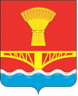 АДМИНИСТРАЦИЯ ВЕРХНЕМАМОНСКОГО СЕЛЬСКОГО ПОСЕЛЕНИЯ ВЕРХНЕМАМОНСКОГО МУНИЦИПАЛЬНОГО РАЙОНА ВОРОНЕЖСКОЙ ОБЛАСТИПОСТАНОВЛЕНИЕот  «01» февраля  2024 г. №14 -----------------------------------с. Верхний МамонОб утверждении стоимости гарантированного перечня услуг по погребениюВ соответствии с Федеральным законом от г. № 131-ФЗ «Об общих принципах организации местного самоуправления в Российской Федерации», Федеральным законом от  г. № 8-ФЗ «О погребении и похоронном деле», постановлением Правительства РФ от   № 46  «Об утверждении коэффициента индексации выплат, пособий и компенсаций в 2024 году», п. 21 ст. 9 Устава Верхнемамонского  сельского поселения, администрация Верхнемамонского сельского поселения ПОСТАНОВЛЯЕТ:1. Утвердить стоимость гарантированного перечня услуг по погребению в Верхнемамонском  сельском поселении, согласно приложению.2. Признать утратившим силу постановление администрации Верхнемамонского сельского поселения от «01» февраля 2023г. №9  «Об утверждении стоимости гарантированного перечня услуг по погребению».3. Опубликовать настоящее постановление в официальном периодическом печатном издании «Информационный бюллетень Верхнемамонского сельского поселения Верхнемамонского муниципального района Воронежской области».4. Контроль за исполнением настоящего постановления оставляю за собой.Исполняющий обязанности главы Верхнемамонского сельского поселения                                                                 Малахов О.М.Приложение к постановлению администрации Верхнемамонского сельского поселения от  01 февраля  2024г. №14 Стоимость гарантированного перечня услуг по погребению в Верхнемамонском сельском поселенииСОГЛАСОВАНО:Руководитель клиентской службы (на правах отдела) в Верхнемамонском районе Управление организации работы клиентских служб(действующий по доверенностиот ___________________)__________________________ И.Н. ЛысыхМинистерство социальной защитыВоронежской области______________________________________________________________________________ О.В. Сергеева№п/пПеречень услуг в соответствии со ст.9 Федерального закона Российской Федерации от 12.01.1996г № 8-ФЗ «О погребении и похоронном деле»Стоимость услуг (руб.)1.Оформление документов, необходимых для погребенияПроизводится бесплатно2.Предоставление и доставка гроба и других предметов, необходимых для погребения3916,903.Перевозка тела (останков) умершего на кладбище1718,494.Погребение2734,81Итого:8370,20